Πληροφορίες: Kυπαρισσία EλεκίδουΤηλ. : 23210-49123E-mail: gstef@teiser.gr   							         Σέρρες  25-05-2016                                                                                           Αριθμ.Πρωτ.: -99- ΠΡΟΣ: Τον Πρόεδρο του Τμήματος Μηχανολόγων Μηχανικών Τ.Ε. της Σχολής Τεχνολογικών ΕφαρμογώνΘΕΜΑ: «Προκήρυξη εκλογών για την ανάδειξη Προέδρου του Τμήματος Μηχανολόγων Μηχανικών Τ.Ε. της Σχολής Τεχνολογικών Εφαρμογών του Τ.Ε.Ι. Κεντρικής Μακεδονίας»Ο Διευθυντής της Σχολής Τεχνολογικών Εφαρμογών, έχοντας υπόψη:   Τις διατάξεις του Ν.1404/1983 «Δομή και λειτουργία των Τεχνολογικών Εκπαιδευτικών Ιδρυμάτων» (ΦΕΚ 173 τ.Α΄/24-11-1983) όπως αυτός τροποποιήθηκε και ισχύει. Τις διατάξεις του άρθρου 10 του Ν.4009/2011 «Δομή, λειτουργία, διασφάλιση της ποιότητας των σπουδών και διεθνοποίηση των ανωτάτων εκπαιδευτικών ιδρυμάτων» (ΦΕΚ 195, τ.Α΄/16-06-2011)  όπως αυτές τροποποιήθηκαν με τις διατάξεις του άρθρου 4 του Ν.4076/2012 «Ρυθμίσεις θεμάτων Ανωτάτων Εκπαιδευτικών Ιδρυμάτων και άλλες διατάξεις»  (ΦΕΚ 159, τ.Α΄/10-08-2012) και τις διατάξεις του άρθρου 39 παρ.7 του Ν.4186/2013 (ΦΕΚ 193, τ.Α΄/17-9-2013).Την υπ΄αριθ. Φ.122.1/759/109090/Β2/18-9-2012 εγκύκλιο εφαρμογής του Ν.4009/2011 όπως τροποποιήθηκε με το Ν.4076/2012.Τις διατάξεις της αριθμ. 43876/Ε5/15-11-2004 Υπουργικής Απόφασης «Έγκριση του Εσωτερικού Κανονισμού λειτουργίας του Τ.Ε.Ι. Σερρών» (ΦΕΚ 1749 τ.Β΄/26-11-2004).Το γεγονός ότι η θητεία των Προέδρου του Τμήματος Μηχανολόγων Μηχανικών Τ.Ε. της Σχολής Τεχνολογικών Εφαρμογών, λήγει στις 31-08-2016.καλεί τον Πρόεδρο  του Τμήματος Μηχανολόγων Μηχανικών Τ.Ε. της Σχολής Τεχνολογικών Εφαρμογών, να προβεί σε διενέργεια εκλογών για την ανάδειξη του Προέδρου από τη Συνέλευση  του Τμήματος μέχρι 22-06-2016.Οι υποψήφιοι οφείλουν να καταθέσουν τις υποψηφιότητές τους  μέχρι και τις 07-06-2016, ημέρα Τρίτη και ώρα 15:00 στη Γραμματεία του Τμήματος Μηχανολόγων Μηχανικών Τ.Ε. της Σχολής Τεχνολογικών Εφαρμογών  του Τ.Ε.Ι. Κεντρικής Μακεδονίας.Ο  Διευθυντής της Σχολής Τεχνολογικών Εφαρμογών     Δαυίδ ΚωνσταντίνοςΚαθηγητήςΕσωτερική Διανομή:Πρόεδρο Τ.Ε.Ι.Αναπληρωτές ΠροέδρουΓραμματέα Τ.Ε.Ι.Διεύθυνση Διοικητικού-Οικονομικού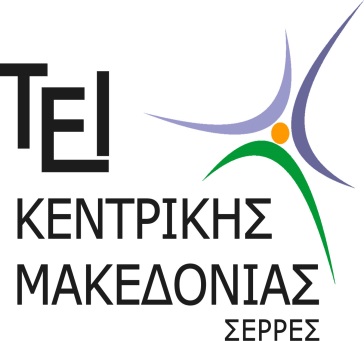 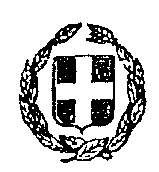 ΕΛΛΗΝΙΚΗ ΔΗΜΟΚΡΑΤΙΑΤΕΧΝΟΛΟΓΙΚΟ ΕΚΠΑΙΔΕΥΤΙΚΟ ΙΔΡΥΜΑ(Τ.Ε.Ι.) ΚΕΝΤΡΙΚΗΣ ΜΑΚΕΔΟΝΙΑΣΣΧΟΛΗ ΤΕΧΝΟΛΟΓΙΚΩΝ ΕΦΑΡΜΟΓΩΝΤΕΡΜΑ ΜΑΓΝΗΣΙΑΣ - 62124 ΣΕΡΡΕΣ